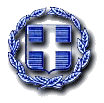 ΕΛΛΗΝΙΚΗ ΔΗΜΟΚΡΑΤΙΑ                           	 			Ζευγολατιό,  19  Ιουλίου  2023ΝΟΜΟΣ ΚΟΡΙΝΘΙΑΣ			        	 			Αριθ. Πρωτ.:   5650ΔΗΜΟΣ ΒΕΛΟΥ- ΒΟΧΑΣ                   	ΔΗΜΟΤΙΚΟ ΣΥΜΒΟΥΛΙΟ		 Προς 								Τα μέλη του Δημοτικού Συμβουλίου 		Κοινοποίηση :Δήμαρχο Βέλου- Βόχας,κ. Αννίβα Παπακυριάκο								-     Προέδρους ΚοινοτήτωνΚαλείσθε σε τακτική συνεδρίαση του Δημοτικού Συμβουλίου, η οποία θα διεξαχθεί την 24η  Ιουλίου του έτους 2023 ημέρα Δευτέρα  και ώρα 20.30, στην αίθουσα ΚΑΠΗ επί της οδού Νικηταρά στο Ζευγολατιό, σύμφωνα με τις διατάξεις του άρθρου 67 του Ν. 3852/2010 όπως αυτές τροποποιήθηκαν με το Ν. 4555/2018, για τη λήψη απόφασης επί των παρακάτω θεμάτων : Δ/ΝΣΗ ΟΙΚΟΝΟΜΙΚΩΝ :1. Έγκριση αμοιβής πληρεξούσιων δικηγόρων .2. Τροποποίηση προϋπολογισμού  Δήμου Βέλου- Βόχας , οικον. έτους 2023 (5η).3. Τροποποίηση προϋπολογισμού  Δήμου Βέλου- Βόχας , οικον. έτους 2023 ( 6η).4. Περί διαγραφής ή μη οφειλής τελών ύδρευσης, ΤΑΠ, τελών λαϊκής ,  κλπ.Εισηγητής ο Αντιδήμαρχος κος Σδράλης ΜιχαήλΔ/ΝΣΗ ΤΕΧΝΙΚΩΝ ΥΠΗΡΕΣΙΩΝ : 5. Ανακεφαλαιωτική Έκθεση 1ου τριμήνου του έργου: «Εγκατάσταση και λειτουργία συστήματος σηματοδότησης στον κόμβο της Π.Ε.Ο. Κορίνθου - Πατρών και των οδών Αγ. Γεωργίου, οδού Κολοκοτρώνη και Ν. Γκάτσου» (Εισήγηση Δ/νσης Τεχν. Υπηρεσιών)6. Ανακεφαλαιωτική Έκθεση 5ου τριμήνου: «Βελτίωση αγροτικής οδοποιίας Δήμου Βέλου - Βόχας»Εισήγηση Δ/νσης Τεχν. Υπηρεσιών)7. Ανακεφαλαιωτική Έκθεση 3ου τριμήνου: «Αποπεράτωση κτιρίου Δημοτικού Καταστήματος»Εισήγηση Δ/νσης Τεχν. Υπηρεσιών)8. Παράταση προθεσμίας εκτέλεσης  του έργου: «Αποπεράτωση κτιρίου Δημοτικού Καταστήματος»  (Εισήγηση Δ/νσης Τεχν. Υπηρεσιών)9. Εισήγηση για έγκριση του 2ου Ανακεφαλαιωτικού Πίνακα και 2ου Π.Κ.Τ.Μ.Ν.Ε.  του έργου: «Αποπεράτωση κτιρίου Δημοτικού Καταστήματος» (Εισήγηση Δ/νσης Τεχν. Υπηρεσιών)10. Λήψη απόφασης Δημοτικού Συμβουλίου με την οποία διαπιστώνεται η ανάγκη  ονομασίας οδού στην Κοινότητα Βέλου  (Εισήγηση Δ/νσης Τεχν. Υπηρεσιών).11. Λήψη απόφασης Δημοτικού Συμβουλίου με την οποία διαπιστώνεται η ανάγκη  ονομασίας οδού στην κοινότητα Κοκκωνίου (Εισήγηση Δ/νσης Τεχν. Υπηρεσιών).Εισηγητής ο Αντιδήμαρχος κος Σιάχος ΑνδρέαςΛΟΙΠΑ ΘΕΜΑΤΑ :12. Ορισμός επιτροπής παραλαβής προμηθειών του Δήμου Εισηγητής ο Πρόεδρος ΔΣ κος Τριανταφύλλου Κων/νος                        O ΠΡΟΕΔΡΟΣ							 ΔΗΜΟΤΙΚΟΥ ΣΥΜΒΟΥΛΙΟΥ                       	                                                                         ΤΡΙΑΝΤΑΦΥΛΛΟΥ ΚΩΝΣΤΑΝΤΙΝΟΣ